NVASP Monthly OPEN MEETING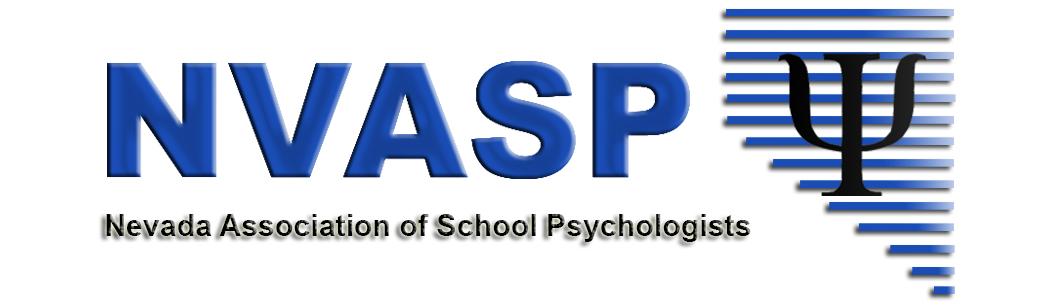 Location:  Zoom online 
Date:  12/18/2018
Attendees:  
Time:  4:00 PMCall to orderRoll callApproval of Minutes –Last MeetingOpen Issues – I = Information, A= Action, D= DiscussionCelebrations – (professional, personal, anything!!!) (All-I) Community Agreements (Don’t be afraid to speak up, agree or disagree respectfully, others?)(All, A, I) Conference Follow-upsProcedures/policies for the future (D, All) CommunicationReminder to send out link for review if a new google document is created.Other issues? (All- A, D) NVASP Short Term Goals:  https://docs.google.com/document/d/115n57LOGe--0fOwJLOnNsq9ImoeeTA7MbcEvpH7vd64/edit?usp=sharingWhat do we want to accomplish in the next two years? Next steps? (I, D) Leadership in Action Spotlight (liAS)- Nominations submitted? Stephanie Patton nominated(I) Position, Committee and Task Force Updates(D. Shaw) Financial Updates-MHS Advertisement(S. Patton) Communications DirectorMailing address update-Keep at Beth Howe Center(K. Dockweiler) GPR/Shortages - gearing up for the next legislative session.Work with the Collaborative(A. Walsh) NASP Delegate ReportRegistration for RLMNVASP Sponsored RLM participants - Reimbursement procedures? Is a form needed?Other(I, P. Beckwith) UNR Task Force UpdateTabled/Ongoing(All – D) By-Laws/Website updates(E.Dickinson-D) The Will to Govern Well  -future work(D, A) NVASP Awards/RecognitionsNew businessBegin planning for 19-20 Lecture series (K. Dockweiler) MHS has reached out on Dr. Ortiz’s behalf. What date would we like him to come out?Next meetings will be every Third TUESDAYS of the month: Jan 15, Feb 19, March 19, Skip April, May 21.Next Safe and Respectful Learning Environment Meeting will be in January.Adjournment